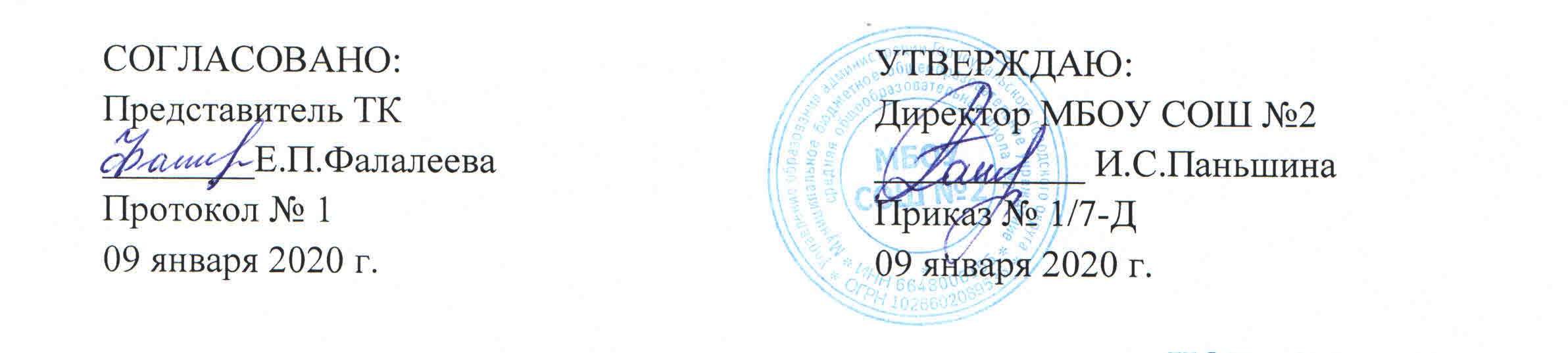 ИОТ – 047 - 2020ИНСТРУКЦИЯ по охране труда для повара дошкольного учреждения Общие требования безопасностиК работе в качестве повара допускаются мужчины и женщины, достигшие возраста 18 лет и обученные по специальности. На рабочем месте работник получает первичный инструктаж по безопасности труда и проходит: обучение устройству и правилам эксплуатации используемого оборудования; санитарно-гигиеническую подготовку; проверку знаний по электробезопасности (при использовании оборудования, работающего от электрической сети), теоретических знаний и приобретенных навыков безопасных способов работы.Во время работы работник проходит:обучение безопасности труда по действующему оборудованию каждые 2 года, а по новому оборудованию – по мере его поступления на место работу, но до момента пуска этого оборудования в эксплуатацию;проверку знаний безопасности труда (на работах с повышенной опасностью) – ежегодно;осмотр открытых поверхностей тела на наличие гнойничковых и др. кожных заболеваний – ежедневно перед началом смены;проверку знаний по электробезопасности (при использовании оборудования, работающего от электрической сети) – ежегодно;проверку санитарно-гигиенических знаний – один раз в год;периодический медицинский осмотр – один раз в год;Повторный инструктаж по безопасности труда на рабочем месте работник должен проходить один раз в 3 месяца.Во время работы на работника могут воздействовать опасные и вредные производственные факторы (повышенная подвижность воздуха; повышенное значение напряжения в электрической цепи; повышенный уровень статического электричества; острые кромки, заусенцы и шероховатость на поверхности инструмента, оборудования, инвентаря, товаров и тары; нервно-психологические нагрузки; физические перегрузки; пониженная температура поверхностей оборудования, продукции; повышенная температура поверхностей оборудования; повышенный уровень электромагнитных излучений).Работник должен быть обеспечен санитарной одеждой, средствами индивидуальной защиты и санпринадлежностями. Для предупреждения и предотвращения распространения желудочно-кишечных, паразитарных и др. заболеваний работник обязан: коротко стричь ногти; тщательно мыть руки с мылом перед началом работы, после каждого перерыва в работе и соприкосновении с загрязненными предметами, а так же после посещения туалета (желательно дезинфицирующим).При изготовлении блюд, кулинарных изделий не допускается носить ювелирные изделия, покрывать ногти лаком.Требования безопасности перед началом работы2.1. Подготовить рабочее место для безопасной работы и проверить:- наличие воды в водопроводной сети, исправность и сроки клеймения манометров, отсутствие подтеканий оборудования;- исправность электрооборудования и другого оборудования;- работу местной вытяжной вентиляции.3. Требования безопасности во время работы.3.1. Для предотвращения попадания в воздух производственных помещений вредных веществ следует:соблюдать технологические процессы приготовления кулинарной продукции;операции по просеиванию муки, крахмала и др. производить на специально оборудованных рабочих местах. 3.2. Загрузку (выгрузку) продуктов в духовой шкаф производить после соответствующего сигнала о ее готовности к работе. Тепловую обработку продуктов производить в посуде, предназначенной для этой цели. Открывать дверцу духового шкафа следует после отключения нагрева.3.3. Варку продуктов производить с закрытыми крышками.3.4. При использовании оборудования использовать меры предосторожности, указанные в документации к этому оборудованию.3.5. Для предотвращения неблагоприятного влияния инфракрасного излучения на организм работник обязан:максимально заполнять посудой рабочую поверхность плит, своевременно выключать секции электроплит или переключать их на меньшую мощность;не допускать включения электроконфорок на максимальную и среднюю мощность без загрузки.Не допускать попадания жидкости на нагретые конфорки электроплит, наплитную посуду заполнять не более чем на 80% объема.Располагаться на безопасном расстоянии при открытии дверцы камеры жарочного шкафа в целях предохранения от ожога.Ставить котлы и другую кухонную посуду на плиту, имеющую ровную поверхность, бортики и ограждающие поручни.Укладывать полуфабрикаты на разогретые сковороды и противни движением «от себя», передвигать посуду на поверхности плиты осторожно, без рывков и больших усилий, открывать крышки наплитной посуды с горячей пищей осторожно, движением «на себя».Не пользоваться наплитными котлами, кастрюлями и другой кухонной посудой, имеющей деформированные дно или края, непрочно закрепленные ручки или без ручек.Перед переноской наплитного котла с горячей пищей предварительно убедиться в отсутствии посторонних предметов и скользкости пола на всем пути транспортирования.Предупредить о предстоящем перемещении котла стоящих рядом работников.Снимать с плиты котел с горячей пищей без рывков, соблюдая осторожность, вдвоем, используя сухие полотенца или рукавицы. Крышка котла должна быть снята.При перемещении котла с горячей пищей не допускается:заполнять его более чем на 3/4 емкости;прижимать котел к себе;держать в руках различные колющие и режущие инструменты.Пользоваться специальными инвентарными подставками при установке противней, котлов и других емкостей для хранения пищи.Производить нарезку репчатого лука в вытяжном шкафу.В зависимости от вида и консистенции нарезаемого продукта пользоваться разными ножами поварской тройки, а при фигурной нарезке овощей применять специальные карбовочные ножи.Для предотвращения аварийных ситуаций в случае неисправности приборов безопасности, регулирования  и автоматики необходимо выключить оборудование и отсоединить его от электрической сети.Требования безопасности в аварийных ситуациях..  Привести в порядок свое рабочее место, выкинуть мусор.4.2. Немедленно отключить оборудование, работающее под давлением, при срабатывании предохранительного клапана, парении и подтекании воды.Требования безопасности по окончании работы.Привести в порядок рабочее место, рабочий инвентарь убрать в установленные для него места. Снять спецодежду и тщательно вымыть руки с мылом.  Проветрить помещения, закрыть окна, фрамуги и выключить свет. Обо всех недостатках, обнаруженных во время работы, сообщить администрации школы.С инструкцией по охране труда ознакомлен:«_____» __________ 20__г. 		_______________ 	/_______________		дата					подпись 				Фамилия И.О.«_____» __________ 20__г. 		_______________ 	/_______________		дата					подпись 				Фамилия И.О.«_____» __________ 20__г. 		_______________ 	/_______________		дата					подпись 				Фамилия И.О.«_____» __________ 20__г. 		_______________ 	/_______________		дата					подпись 				Фамилия И.О.«_____» __________ 20__г. 		_______________ 	/_______________		дата					подпись 				Фамилия И.О.«_____» __________ 20__г. 		_______________ 	/_______________		дата					подпись 				Фамилия И.О.«_____» __________ 20__г. 		_______________ 	/_______________дата					подпись 				Фамилия И.О.